 Excel – tabuľkový kalkulátorinteligentné kopírovanie (dni v týždni, mesiace v roku, postupné pripočítanie, odpočítanie)definovanie vzorcov , začíname = a tak píšeme vzorec podľa predpisunapr. = 4 * B2funkcie SUM, arit. priemer, Max, Min ...usporiadanie (rozšíriť výber – usporiada celé riadky)vlastné usporiadanie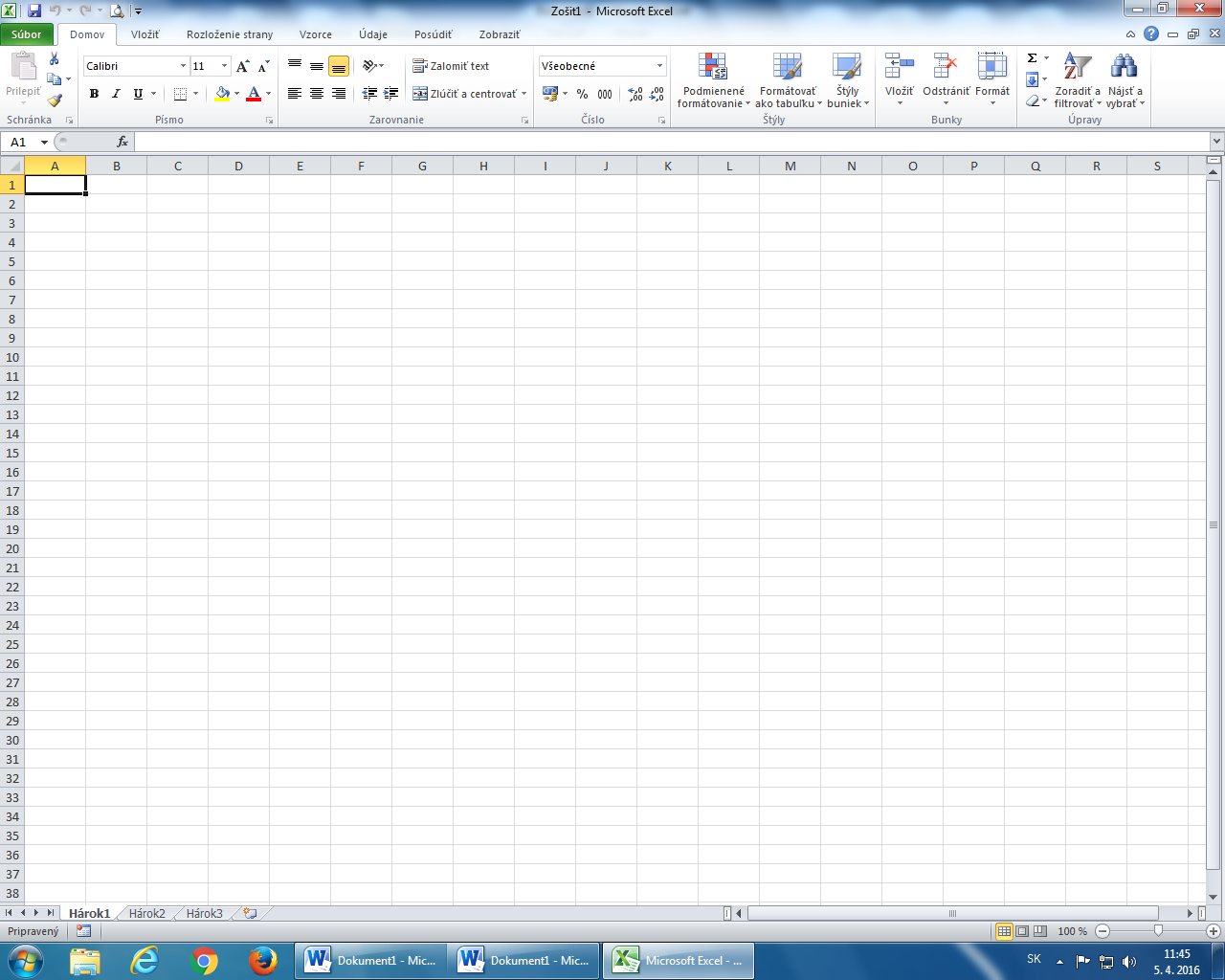 filter (slová, čísla)Grafy – grafické zobrazenie údajov z tabuľkyoznačím údaje v tabuľke, ktoré chcem zobraziť v grafepri nesúvislej oblasti použijem kláves CTRL (lepidlo)údaje z tabuľky sú funkčne prepojené s grafom, každá zmena sa zobrazíPonuka – Vložiť / graf / typ grafuStĺpcový, pruhový, koláčový – názov, legenda, menovky údajov (hodnotou, percentom/koláčový)Mriežka – pomocné a hlavné čiary – stl., pruh.  Excel – tabuľkový kalkulátorinteligentné kopírovanie (dni v týždni, mesiace v roku, postupné pripočítanie, odpočítanie)definovanie vzorcov , začíname = a tak píšeme vzorec podľa predpisunapr. = 4 * B2funkcie SUM, arit. priemer, Max, Min ...usporiadanie (rozšíriť výber – usporiada celé riadky)vlastné usporiadaniefilter (slová, čísla)Grafy – grafické zobrazenie údajov z tabuľkyoznačím údaje v tabuľke, ktoré chcem zobraziť v grafepri nesúvislej oblasti použijem kláves CTRL (lepidlo)údaje z tabuľky sú funkčne prepojené s grafom, každá zmena sa zobrazíPonuka – Vložiť / graf / typ grafuStĺpcový, pruhový, koláčový – názov, legenda, menovky údajov (hodnotou, percentom/koláčový)Mriežka – pomocné a hlavné čiary – stl., pruh.  